附件学籍表填写流程1、　　用ＩＤ或身份证号登陆（初始密码为：gdufe+ＩＤ号后6位）学生端：http://scemis.gdufe.edu.cn/imiss/login.html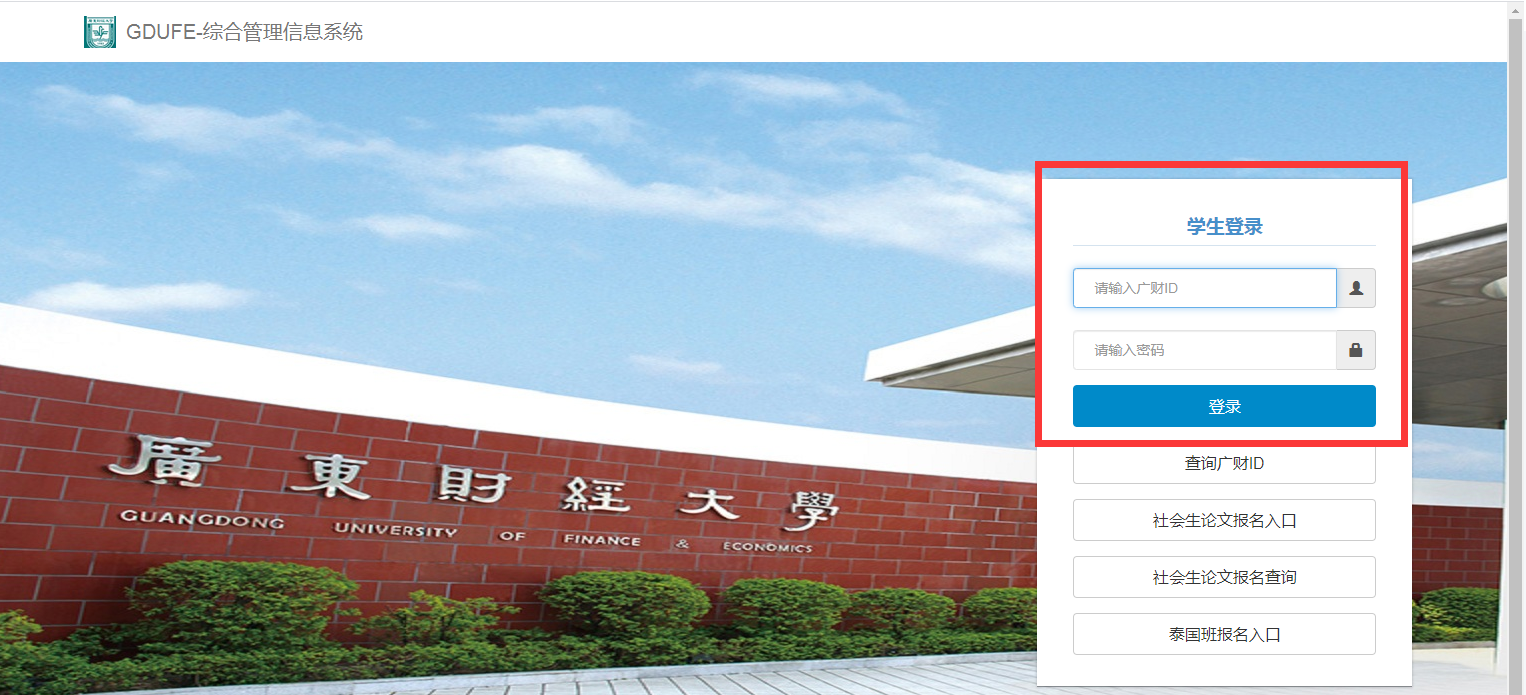 ２、进入[我的信息]	[我的学籍]	[补充学籍信息]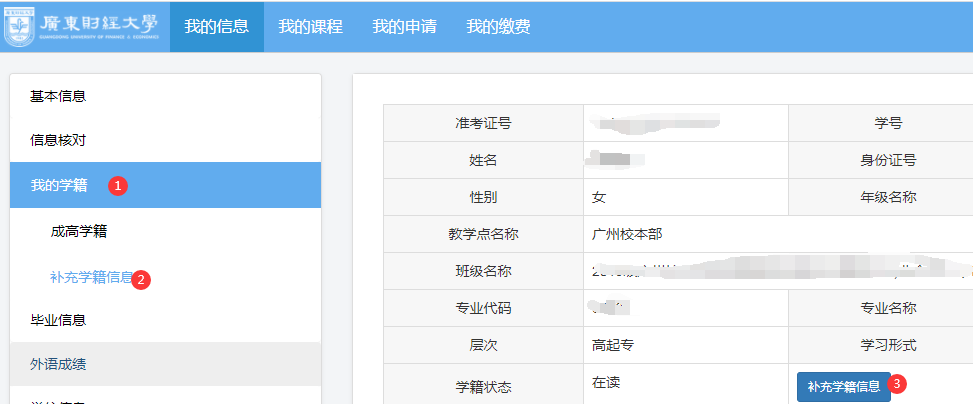 3、按要求填好各项信息，其中在填写[本人学习经历]、[家庭主要成员]时，分别点击后点击[添加]，可进行多项内容的填写，所有信息填写完毕并确认无误后，点击[提交]。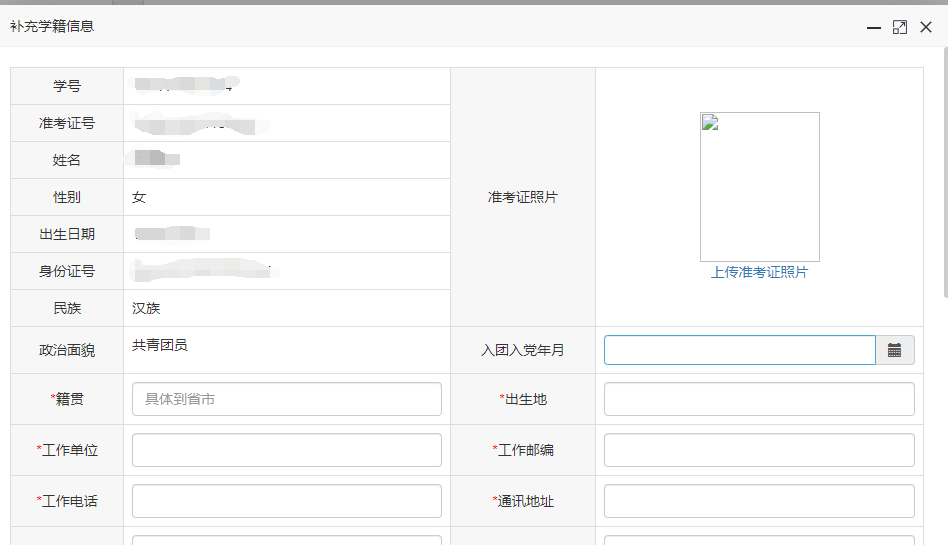 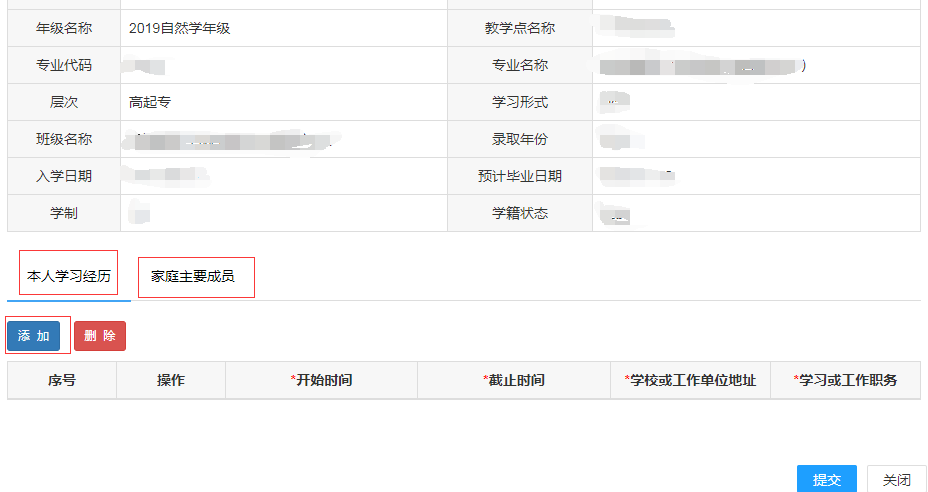 ４、[我的信息]	[成高学籍]	[下截学籍表]或[打印学籍表]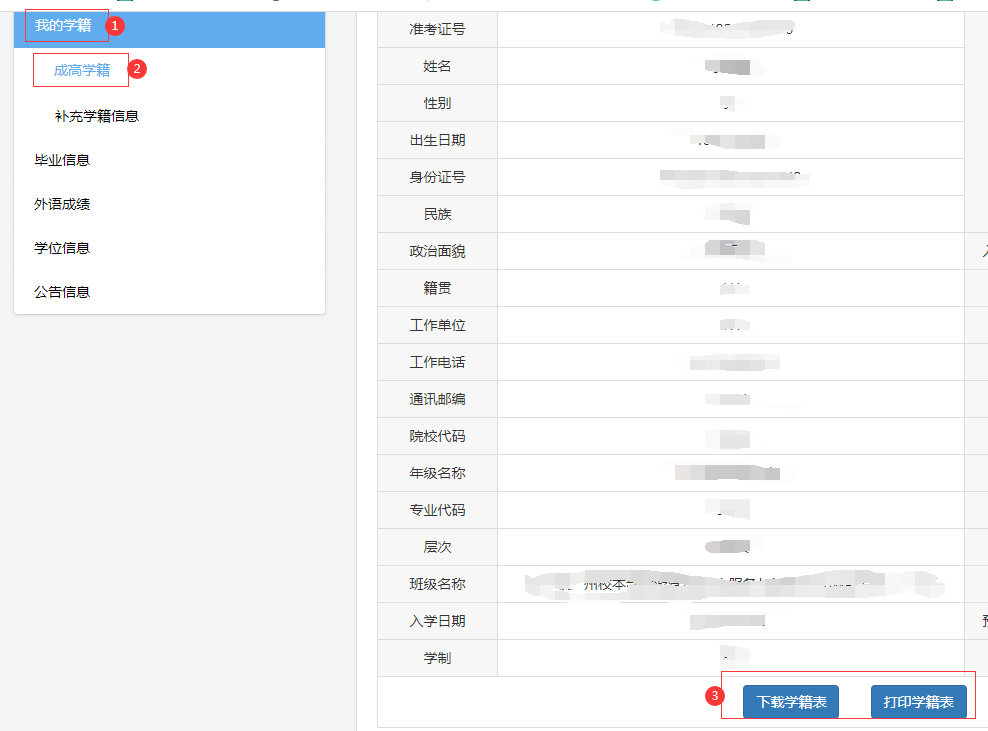 打印好学籍表后，贴上相片，并用黑色签字笔签名确认。教学点按班级收集且按学号从小到大的顺序整理好，并于学生毕业前一个月交回教务部。